Nr. ________________din ______________ 2022SECRETARUL INTERIMAR                                                                         De acord şi dispun elaborarea  Consiliului raional                                                                                                         proiectului de decizieAngela Mihaliuc                                                                                                          VICEPREŞEDINTE_____________                                                                                                            Tudor TUTUNARU                                                             ________________NOTĂ INFORMATIVĂCu privire la examinarea notificării OT Bălți al Cancelariei de StatPROIECT DE DECIZIE Nr. _____din “______”____________ 2022or. SîngereiCu privire la examinarea notificării OT Bălți al Cancelariei de StatAvând în vedere:         Nota informativă: Cu privire la examinarea notificării OT Bălți al Cancelariei de Stat,          În temeiul art. 43 alin.(2) , al Legii nr. 436/2006 privind administraţia publică locală , art.59 al Codului Administrativ,         Consiliul raional,DECIDE:Se operează modificări în decizia nr.1/3 din 31.03.2022 ,,Cu privire la demisia Administratorului Î.M ,,INDMETALCONGAZ”, după cum urmează:Se exlude p.6 ;Se modifica p.7 în p.6.Se modifică p.8 în p.7.Controlul asupra realizării deciziei în cauză, se pune în sarcina Comisiei consultative pentru Etică, legislație, ordine și drepturile omului (dl R. Delogramatic).Prezenta decizie poate fi contestată la Judecătoria Bălți (sediul Central, str. Hotinului, nr. 43) în termen de 30 zile de la data publicării, potrivit prevederilor Codului Administrativ al Republicii Moldova nr. 116/2018.VICEPREȘEDINTE           Tudor TUTUNARU______________________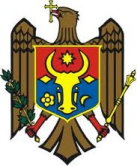 REPUBLICA  MOLDOVACONSILIUL  RAIONALSÎNGEREIPREŞEDINTELE RAIONULUI 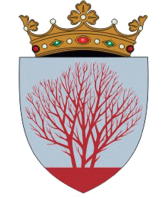 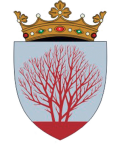 Secția Juridică și Resurse UmaneSecția Juridică și Resurse UmaneSecția Juridică și Resurse Umane1. Denumirea autorului şi, după caz, a participanţilor la elaborarea proiectului1. Denumirea autorului şi, după caz, a participanţilor la elaborarea proiectului    Proiectul de Decizie este elaborat la propunerea Președintelui raionului, dlui Grigore CORCODEL de către Secția Juridică și Resurse Umane din cadrul Aparatului Președintelui raionului.     Proiectul de Decizie este elaborat la propunerea Președintelui raionului, dlui Grigore CORCODEL de către Secția Juridică și Resurse Umane din cadrul Aparatului Președintelui raionului. 2. Condiţiile ce au impus elaborarea proiectului de act normativ şi finalităţile urmărite2. Condiţiile ce au impus elaborarea proiectului de act normativ şi finalităţile urmăriteLa data de 04.05.2022 oficiul territorial Bălți a emis notificare privind reexaminarea deciziei nr.1/3 din 31.03.2022 ,,Cu privire la demisia Administratorului Î.M ,,INDMETALCONGAZ”” prin exluderea pct.6 al deciziei din motivul lipsei de competența al Președintelui de raion se numească conducătorul interimar al instituției. Art. 59   al Codului Administrativ  prevede că, organele colegiale pot încredința, în anumite cazuri, unei persoane sau comisii din cadrul autorității publice să conducă o procedură administrativă în cazuri determinate. În acest caz, persoana sau comisia prezintă organului colegial un raport scris cu propuneri. Decizia este luată de organul colegial. Organul deliberativ urma se asigură interimatul funcției. Este oportun de a exlude p.6 și dupa selectarea candidaturii, Fondatorul va numi administratorul instituției, sau va asigura interimatul funcției.La data de 04.05.2022 oficiul territorial Bălți a emis notificare privind reexaminarea deciziei nr.1/3 din 31.03.2022 ,,Cu privire la demisia Administratorului Î.M ,,INDMETALCONGAZ”” prin exluderea pct.6 al deciziei din motivul lipsei de competența al Președintelui de raion se numească conducătorul interimar al instituției. Art. 59   al Codului Administrativ  prevede că, organele colegiale pot încredința, în anumite cazuri, unei persoane sau comisii din cadrul autorității publice să conducă o procedură administrativă în cazuri determinate. În acest caz, persoana sau comisia prezintă organului colegial un raport scris cu propuneri. Decizia este luată de organul colegial. Organul deliberativ urma se asigură interimatul funcției. Este oportun de a exlude p.6 și dupa selectarea candidaturii, Fondatorul va numi administratorul instituției, sau va asigura interimatul funcției.3. Principalele prevederi ale proiectului şi evidenţierea elementelor noi3. Principalele prevederi ale proiectului şi evidenţierea elementelor noi  Proiectul de decizie este întemeiat în baza În temeiul art. 43 alin (2) , al Legii nr. 436/2006 privind administraţia publică locală, art. 59 al Codului administrativ.  Proiectul de decizie este întemeiat în baza În temeiul art. 43 alin (2) , al Legii nr. 436/2006 privind administraţia publică locală, art. 59 al Codului administrativ.4. Fundamentarea economico-financiară4. Fundamentarea economico-financiarăCheltuielile nu sînt prevăzute.Cheltuielile nu sînt prevăzute.5. Modul de încorporare a actului în cadrul normativ în vigoare.Prezentul proiect este corelat cu  legislația în vigoare.5. Modul de încorporare a actului în cadrul normativ în vigoare.Prezentul proiect este corelat cu  legislația în vigoare.Secția Juridică și Resurse Umane (T. Donos) Va aduce în concordanță cu prezenta Decizie actele administrative emise anterior.Secția Juridică și Resurse Umane (T. Donos) Va aduce în concordanță cu prezenta Decizie actele administrative emise anterior.ÎntocmitSercția  Juridică și Resurse Umane              ______________________________ÎntocmitSercția  Juridică și Resurse Umane              ______________________________SusținȘef Secției Juridice și Resurse UmaneTeodor DONOS              __________________________     REPUBLICA  MOLDOVACONSILIUL  RAIONALSÎNGEREI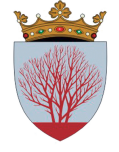 Secția  Juridică și Resurse UmaneSecția  Juridică și Resurse UmaneSecția  Juridică și Resurse UmaneCONTRASEMNEAZĂSecretarul Consiliului raional                           Angela MIhaliuc    Îmi asum responsabilitatea pentru fundamentarea,corectitudinea şi legalitatea întocmirii acestui proiect__________________Serviciul Juridic și Resurse UmaneTeodor DONOSÎmi asum în totalitate responsabilitatea,întocmirii și legalității acestui proiect,în solidar cu întocmitorul proiectului                             _________________________